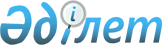 О внесении изменения в решение "Об утверждении бюджета Сартогайского сельского округа на 2024-2026 годы" от 28 декабря 2023 года № 117Решение Байганинского районного маслихата Актюбинской области от 12 апреля 2024 года № 147
      Байганинский районный маслихат РЕШИЛ:
      1. Внести в решение "Об утверждении бюджета Сартогайского сельского округа на 2024-2026 годы" от 28 декабря 2023 года № 117 следующее изменение:
      пункт 1 изложить в новой редакции:
      "1. Утвердить бюджет Сартогайского сельского округа на 2024-2026 годы согласно приложениям 1, 2 и 3 соответственно, в том числе на 2024 год в следующих обьемах:
      1) доходы - 39 213 тысяч тенге, в том числе:
      налоговые поступления - 2 671 тысяч тенге";
      неналоговые поступления 0 тенге;
      поступления от продажи основного капитала – 0 тенге;
      поступления трансфертов - 36 542 тысяч тенге;
      2) затраты - 40 496 тысяч тенге;
      3) чистое бюджетное кредитование – 0 тенге, в том числе:
      бюджетные кредиты - 0 тенге;
      погашение бюджетных кредитов – 0 тенге;
      4) сальдо по операциям с финансовыми активами – 0 тенге, в том числе:
      приобретение финансовых активов – 0 тенге;
      поступления от продажи финансовых активов государства - 0 тенге;
      5) дефицит (профицит) бюджета – -1283 тысяч тенге;
      6) финансирование дефицита (использование профицита) бюджета -
      1283 тысяч тенге, в том числе:
      поступление займов - 0 тенге;
      погашение займов - 0 тенге;
      используемые остатки бюджетных средств -1283 тысяч тенге.". 
      2. Приложение 1 к указанному решению изложить в новой редакции согласно приложению к настоящему решению.
      3. Настоящее решение вводится в действие с 1 января 2024 года. Бюджет Сартогайского сельского округа на 2024 год
					© 2012. РГП на ПХВ «Институт законодательства и правовой информации Республики Казахстан» Министерства юстиции Республики Казахстан
				
      Председатель Байганинского районного маслихата 

М. Сержан
Приложение к решению 
Байганинского районного 
маслихата от 12 апреля 2024 
года № 147Приложение 1 к решению 
Байганинского районного 
маслихата от 28 декабря 2023 
года № 117
Категория
Категория
Категория
Категория
Сумма (тысяч тенге)
Класс
Класс
Класс
Сумма (тысяч тенге)
Подкласс
Подкласс
Сумма (тысяч тенге)
Наименование
Сумма (тысяч тенге)
I.ДОХОДЫ
39 213
1
Налоговые поступления
2 671 
01
Подоходный налог
600
2
Индивидуальный подоходный налог
600
04
Налоги на собственность
1 791
1
Hалоги на имущество
82
3
Земельный налог
3
4
Hалог на транспортные средства
1 400
5
Единый земельный налог
306
05
Внутренние налоги на товары, работы и услуги
280
3
Поступления за использование природных и других ресурсов
280
4
Поступления трансфертов
36 542
02
Трансферты из вышестоящих органов государственного управления
36 542
3
Трансферты из районного (города областного значения) бюджета
36 542
Функциональная группа
Функциональная группа
Функциональная группа
Функциональная группа
Функциональная группа
Сумма (тысяч тенге)
Функциональная подгруппа
Функциональная подгруппа
Функциональная подгруппа
Функциональная подгруппа
Сумма (тысяч тенге)
Администратор бюджетных программ
Администратор бюджетных программ
Администратор бюджетных программ
Сумма (тысяч тенге)
Программа
Программа
Сумма (тысяч тенге)
Наименование
Сумма (тысяч тенге)
II.ЗАТРАТЫ
40 496
01
Государственные услуги общего характера
38 235
1
Представительные, исполнительные и другие органы, выполняющие общие функции государственного управления
38 235
124
Аппарат акима города районного значения, села, поселка, сельского округа
38 235
001
Услуги по обеспечению деятельности акима города районного значения, села, поселка, сельского округа
37 115
022
Капитальные расходы государственного органа
1120
07 
Жилищно-коммунальное хозяйство
2 261
3 
Благоустройство населенных пунктов
2 261
124
Аппарат акима города районного значения, села, поселка, сельского округа
2 261
008
Освещение улиц населенных пунктов
1 661
009
Обеспечение санитарии населенных пунктов
600 
011
Благоустройство и озеленение населенных пунктов
0
12
Транспорт и коммуникации
0
1
Автомобильный транспорт
0
124
Аппарат акима города районного значения, села, поселка, сельского округа
0
012
Строительство и реконструкция автомобильных дорог в городах районного значения, селах, поселках, сельских округах
0
13
Прочие
0
9
Прочие
0
124
Аппарат акима города районного значения, села, поселка, сельского округа
0
040
Реализация мероприятий для решения вопросов обустройства населенных пунктов в реализацию мер по содействию экономическому развитию регионов в рамках Государственной программы развития регионов до 2025 года
0
ІII. ЧИСТОЕ БЮДЖЕТНОЕ КРЕДИТОВАНИЕ
0
IV. Сальдо по операциям с финансовыми активами
0
V. Дефицит (профицит) бюджета
-1283
VI. Финансирование дефицита (использование профицита) бюджета
1283
Категория
Категория
Категория
Категория
Категория
класс
класс
класс
класс
подкласс
подкласс
подкласс
Наименование
8
Используемые остатки бюджетных средств
1283
01
Остатки бюджетных средств
1283
1
Свободные остатки бюджетных средств
1283